1.1. Описание услуги1.1. Описание услуги1.1. Описание услуги1.1. Описание услуги1.1. Описание услуги1.1. Описание услуги1.1. Описание услугиВ рамках ИТ-услуги осуществляется комплекс работ, позволяющий обеспечить в объеме реализованных бизнес-процессов стабильное функционирование информационно-аналитической системы "Корпоративное хранилище данных" в части следующих функциональных блоков: "Управление персоналом", "Блок международной деятельности", "Блок по управлению инновациями", "Генеральная инспекция, а также своевременную поддержку пользователей данной системы.В рамках ИТ-услуги осуществляется комплекс работ, позволяющий обеспечить в объеме реализованных бизнес-процессов стабильное функционирование информационно-аналитической системы "Корпоративное хранилище данных" в части следующих функциональных блоков: "Управление персоналом", "Блок международной деятельности", "Блок по управлению инновациями", "Генеральная инспекция, а также своевременную поддержку пользователей данной системы.В рамках ИТ-услуги осуществляется комплекс работ, позволяющий обеспечить в объеме реализованных бизнес-процессов стабильное функционирование информационно-аналитической системы "Корпоративное хранилище данных" в части следующих функциональных блоков: "Управление персоналом", "Блок международной деятельности", "Блок по управлению инновациями", "Генеральная инспекция, а также своевременную поддержку пользователей данной системы.В рамках ИТ-услуги осуществляется комплекс работ, позволяющий обеспечить в объеме реализованных бизнес-процессов стабильное функционирование информационно-аналитической системы "Корпоративное хранилище данных" в части следующих функциональных блоков: "Управление персоналом", "Блок международной деятельности", "Блок по управлению инновациями", "Генеральная инспекция, а также своевременную поддержку пользователей данной системы.В рамках ИТ-услуги осуществляется комплекс работ, позволяющий обеспечить в объеме реализованных бизнес-процессов стабильное функционирование информационно-аналитической системы "Корпоративное хранилище данных" в части следующих функциональных блоков: "Управление персоналом", "Блок международной деятельности", "Блок по управлению инновациями", "Генеральная инспекция, а также своевременную поддержку пользователей данной системы.В рамках ИТ-услуги осуществляется комплекс работ, позволяющий обеспечить в объеме реализованных бизнес-процессов стабильное функционирование информационно-аналитической системы "Корпоративное хранилище данных" в части следующих функциональных блоков: "Управление персоналом", "Блок международной деятельности", "Блок по управлению инновациями", "Генеральная инспекция, а также своевременную поддержку пользователей данной системы.В рамках ИТ-услуги осуществляется комплекс работ, позволяющий обеспечить в объеме реализованных бизнес-процессов стабильное функционирование информационно-аналитической системы "Корпоративное хранилище данных" в части следующих функциональных блоков: "Управление персоналом", "Блок международной деятельности", "Блок по управлению инновациями", "Генеральная инспекция, а также своевременную поддержку пользователей данной системы.1.2. Способ подключения к ИТ-системе (если необходимо и в зависимости от технической возможности организации)1.2. Способ подключения к ИТ-системе (если необходимо и в зависимости от технической возможности организации)1.2. Способ подключения к ИТ-системе (если необходимо и в зависимости от технической возможности организации)1.2. Способ подключения к ИТ-системе (если необходимо и в зависимости от технической возможности организации)1.2. Способ подключения к ИТ-системе (если необходимо и в зависимости от технической возможности организации)1.2. Способ подключения к ИТ-системе (если необходимо и в зависимости от технической возможности организации)1.2. Способ подключения к ИТ-системе (если необходимо и в зависимости от технической возможности организации)Прямая ссылка на Web-ресурс из КСПДПрямая ссылка на Web-ресурс из интернет (требуется СКЗИ на АРМ)  Ярлык на Портале терминальных приложенийПрямая ссылка на Web-ресурс из КСПДПрямая ссылка на Web-ресурс из интернет (требуется СКЗИ на АРМ)  Ярлык на Портале терминальных приложенийПрямая ссылка на Web-ресурс из КСПДПрямая ссылка на Web-ресурс из интернет (требуется СКЗИ на АРМ)  Ярлык на Портале терминальных приложенийПрямая ссылка на Web-ресурс из КСПДПрямая ссылка на Web-ресурс из интернет (требуется СКЗИ на АРМ)  Ярлык на Портале терминальных приложенийПрямая ссылка на Web-ресурс из КСПДПрямая ссылка на Web-ресурс из интернет (требуется СКЗИ на АРМ)  Ярлык на Портале терминальных приложенийПрямая ссылка на Web-ресурс из КСПДПрямая ссылка на Web-ресурс из интернет (требуется СКЗИ на АРМ)  Ярлык на Портале терминальных приложенийПрямая ссылка на Web-ресурс из КСПДПрямая ссылка на Web-ресурс из интернет (требуется СКЗИ на АРМ)  Ярлык на Портале терминальных приложений1.3. Группа корпоративных бизнес-процессов / сценариев, поддерживаемых в рамках услуги   1.3. Группа корпоративных бизнес-процессов / сценариев, поддерживаемых в рамках услуги   1.3. Группа корпоративных бизнес-процессов / сценариев, поддерживаемых в рамках услуги   1.3. Группа корпоративных бизнес-процессов / сценариев, поддерживаемых в рамках услуги   1.3. Группа корпоративных бизнес-процессов / сценариев, поддерживаемых в рамках услуги   1.3. Группа корпоративных бизнес-процессов / сценариев, поддерживаемых в рамках услуги   1.3. Группа корпоративных бизнес-процессов / сценариев, поддерживаемых в рамках услуги    - Извлечение данных; - Подготовка, выверка и корректировка данных; - Трансформация, агрегация и хранение данных; - Формирование отчетности. - Извлечение данных; - Подготовка, выверка и корректировка данных; - Трансформация, агрегация и хранение данных; - Формирование отчетности. - Извлечение данных; - Подготовка, выверка и корректировка данных; - Трансформация, агрегация и хранение данных; - Формирование отчетности. - Извлечение данных; - Подготовка, выверка и корректировка данных; - Трансформация, агрегация и хранение данных; - Формирование отчетности. - Извлечение данных; - Подготовка, выверка и корректировка данных; - Трансформация, агрегация и хранение данных; - Формирование отчетности. - Извлечение данных; - Подготовка, выверка и корректировка данных; - Трансформация, агрегация и хранение данных; - Формирование отчетности. - Извлечение данных; - Подготовка, выверка и корректировка данных; - Трансформация, агрегация и хранение данных; - Формирование отчетности.1.4. Интеграция с корпоративными ИТ-системами1.4. Интеграция с корпоративными ИТ-системами1.4. Интеграция с корпоративными ИТ-системами1.4. Интеграция с корпоративными ИТ-системами1.4. Интеграция с корпоративными ИТ-системами1.4. Интеграция с корпоративными ИТ-системами1.4. Интеграция с корпоративными ИТ-системамиИТ-системаГруппа процессовГруппа процессовГруппа процессовГруппа процессовГруппа процессов ИАСУП - Получение данных по персоналу. - Получение данных по персоналу. - Получение данных по персоналу. - Получение данных по персоналу. - Получение данных по персоналу. СИДРИ	- Получение данных отчетности (ФСД);- Получение данных отчетности (ФСД);- Получение данных отчетности (ФСД);- Получение данных отчетности (ФСД);- Получение данных отчетности (ФСД);СУРП ГК- Получение данных по Форме 18-КС.- Получение данных по исполнению договоров;
- Получение данных по дебиторам и кредиторам;
- Получение данных по выручке- Получение данных по Форме 18-КС.- Получение данных по исполнению договоров;
- Получение данных по дебиторам и кредиторам;
- Получение данных по выручке- Получение данных по Форме 18-КС.- Получение данных по исполнению договоров;
- Получение данных по дебиторам и кредиторам;
- Получение данных по выручке- Получение данных по Форме 18-КС.- Получение данных по исполнению договоров;
- Получение данных по дебиторам и кредиторам;
- Получение данных по выручке- Получение данных по Форме 18-КС.- Получение данных по исполнению договоров;
- Получение данных по дебиторам и кредиторам;
- Получение данных по выручкеСУРП РЭА- Получение данных по договорам;
- Получение данных по дебиторам и кредиторам;
- Получение данных по выручке
- Получение данных по исполнению договоров;
- Получение данных по Форме 18-КС.- Получение данных по договорам;
- Получение данных по дебиторам и кредиторам;
- Получение данных по выручке
- Получение данных по исполнению договоров;
- Получение данных по Форме 18-КС.- Получение данных по договорам;
- Получение данных по дебиторам и кредиторам;
- Получение данных по выручке
- Получение данных по исполнению договоров;
- Получение данных по Форме 18-КС.- Получение данных по договорам;
- Получение данных по дебиторам и кредиторам;
- Получение данных по выручке
- Получение данных по исполнению договоров;
- Получение данных по Форме 18-КС.- Получение данных по договорам;
- Получение данных по дебиторам и кредиторам;
- Получение данных по выручке
- Получение данных по исполнению договоров;
- Получение данных по Форме 18-КС.СУРП ТК- Получение данных по договорам;
- Получение данных по дебиторам и кредиторам;
- Получение данных по Форме 18-КС.- Получение данных по договорам;
- Получение данных по дебиторам и кредиторам;
- Получение данных по Форме 18-КС.- Получение данных по договорам;
- Получение данных по дебиторам и кредиторам;
- Получение данных по Форме 18-КС.- Получение данных по договорам;
- Получение данных по дебиторам и кредиторам;
- Получение данных по Форме 18-КС.- Получение данных по договорам;
- Получение данных по дебиторам и кредиторам;
- Получение данных по Форме 18-КС.ИСУП КС (И)- Получение данных по договорам;  - Получение данных по дебиторам и кредиторам;  - Получение данных по выручке- Получение данных по Форме 18-КС.- Получение данных по исполнению договоров;- Получение данных по договорам;  - Получение данных по дебиторам и кредиторам;  - Получение данных по выручке- Получение данных по Форме 18-КС.- Получение данных по исполнению договоров;- Получение данных по договорам;  - Получение данных по дебиторам и кредиторам;  - Получение данных по выручке- Получение данных по Форме 18-КС.- Получение данных по исполнению договоров;- Получение данных по договорам;  - Получение данных по дебиторам и кредиторам;  - Получение данных по выручке- Получение данных по Форме 18-КС.- Получение данных по исполнению договоров;- Получение данных по договорам;  - Получение данных по дебиторам и кредиторам;  - Получение данных по выручке- Получение данных по Форме 18-КС.- Получение данных по исполнению договоров;СУРП ТСЭ- Получение данных по снижению запасов НС ЯТЦ.
- Получение данных по исполнению договоров;- Получение данных по снижению запасов НС ЯТЦ.
- Получение данных по исполнению договоров;- Получение данных по снижению запасов НС ЯТЦ.
- Получение данных по исполнению договоров;- Получение данных по снижению запасов НС ЯТЦ.
- Получение данных по исполнению договоров;- Получение данных по снижению запасов НС ЯТЦ.
- Получение данных по исполнению договоров;1C:УПП Росатом- Получение данных по договорам;
- Получение данных по дебиторам и кредиторам;
- Получение данных по выручке;
- Получение данных по исполнению договоров;- Получение данных по договорам;
- Получение данных по дебиторам и кредиторам;
- Получение данных по выручке;
- Получение данных по исполнению договоров;- Получение данных по договорам;
- Получение данных по дебиторам и кредиторам;
- Получение данных по выручке;
- Получение данных по исполнению договоров;- Получение данных по договорам;
- Получение данных по дебиторам и кредиторам;
- Получение данных по выручке;
- Получение данных по исполнению договоров;- Получение данных по договорам;
- Получение данных по дебиторам и кредиторам;
- Получение данных по выручке;
- Получение данных по исполнению договоров;1С: СНД КГН- Получение данных по договорам;
- Получение данных по дебиторам и кредиторам;
- Получение данных по выручке.
- Получение фактических данных по бюджету расходов на персонал.- Получение данных по договорам;
- Получение данных по дебиторам и кредиторам;
- Получение данных по выручке.
- Получение фактических данных по бюджету расходов на персонал.- Получение данных по договорам;
- Получение данных по дебиторам и кредиторам;
- Получение данных по выручке.
- Получение фактических данных по бюджету расходов на персонал.- Получение данных по договорам;
- Получение данных по дебиторам и кредиторам;
- Получение данных по выручке.
- Получение фактических данных по бюджету расходов на персонал.- Получение данных по договорам;
- Получение данных по дебиторам и кредиторам;
- Получение данных по выручке.
- Получение фактических данных по бюджету расходов на персонал.ЕОСДО- Получение данных по Форме-7 (Травматизм).- Получение данных по Форме-7 (Травматизм).- Получение данных по Форме-7 (Травматизм).- Получение данных по Форме-7 (Травматизм).- Получение данных по Форме-7 (Травматизм).РСПиБ- Получение данных ОСВ3;
- Получение данных БДДС, ББЛ, БРП.
- Получение плановых данных по бюджету расходов на персонал.- Получение данных ОСВ3;
- Получение данных БДДС, ББЛ, БРП.
- Получение плановых данных по бюджету расходов на персонал.- Получение данных ОСВ3;
- Получение данных БДДС, ББЛ, БРП.
- Получение плановых данных по бюджету расходов на персонал.- Получение данных ОСВ3;
- Получение данных БДДС, ББЛ, БРП.
- Получение плановых данных по бюджету расходов на персонал.- Получение данных ОСВ3;
- Получение данных БДДС, ББЛ, БРП.
- Получение плановых данных по бюджету расходов на персонал.СИРИУС- Получение данных по IRR по портфелю проектов;
- Отклонение фактических объемов на конец отчетного периода от плановой.- Получение данных по IRR по портфелю проектов;
- Отклонение фактических объемов на конец отчетного периода от плановой.- Получение данных по IRR по портфелю проектов;
- Отклонение фактических объемов на конец отчетного периода от плановой.- Получение данных по IRR по портфелю проектов;
- Отклонение фактических объемов на конец отчетного периода от плановой.- Получение данных по IRR по портфелю проектов;
- Отклонение фактических объемов на конец отчетного периода от плановой.ЕОС НСИ- Получение справочных данных ЕПС
- Получение данных по справочнику Контрагентов- Получение справочных данных ЕПС
- Получение данных по справочнику Контрагентов- Получение справочных данных ЕПС
- Получение данных по справочнику Контрагентов- Получение справочных данных ЕПС
- Получение данных по справочнику Контрагентов- Получение справочных данных ЕПС
- Получение данных по справочнику КонтрагентовАРИДА- Обмен данными по учетным записям и ролям- Обмен данными по учетным записям и ролям- Обмен данными по учетным записям и ролям- Обмен данными по учетным записям и ролям- Обмен данными по учетным записям и ролям1.5. Интеграция с внешними ИТ-системами1.5. Интеграция с внешними ИТ-системами1.5. Интеграция с внешними ИТ-системами1.5. Интеграция с внешними ИТ-системами1.5. Интеграция с внешними ИТ-системами1.5. Интеграция с внешними ИТ-системами1.5. Интеграция с внешними ИТ-системамиИТ-системаГруппа процессовГруппа процессовГруппа процессовГруппа процессовГруппа процессов MOS Prime- Получение данных по курсам валют- Получение данных по курсам валют- Получение данных по курсам валют- Получение данных по курсам валют- Получение данных по курсам валютСайт Центрального Банка Российской Федерации www.cbr.ru- Получение данных по среднемесячной заработной плате по регионам в сравнении со средней по региону.- Получение данных по среднемесячной заработной плате по регионам в сравнении со средней по региону.- Получение данных по среднемесячной заработной плате по регионам в сравнении со средней по региону.- Получение данных по среднемесячной заработной плате по регионам в сравнении со средней по региону.- Получение данных по среднемесячной заработной плате по регионам в сравнении со средней по региону. АРМ монитор руководителя РЭА- Получение данных по КИУМ;
- Получение данных по кол-ву суток ремонта;
- Получение данных по кол-ву отклонений на АЭС со срабатыванием систем аварийной защиты или быстрого снижения мощности.- Получение данных по КИУМ;
- Получение данных по кол-ву суток ремонта;
- Получение данных по кол-ву отклонений на АЭС со срабатыванием систем аварийной защиты или быстрого снижения мощности.- Получение данных по КИУМ;
- Получение данных по кол-ву суток ремонта;
- Получение данных по кол-ву отклонений на АЭС со срабатыванием систем аварийной защиты или быстрого снижения мощности.- Получение данных по КИУМ;
- Получение данных по кол-ву суток ремонта;
- Получение данных по кол-ву отклонений на АЭС со срабатыванием систем аварийной защиты или быстрого снижения мощности.- Получение данных по КИУМ;
- Получение данных по кол-ву суток ремонта;
- Получение данных по кол-ву отклонений на АЭС со срабатыванием систем аварийной защиты или быстрого снижения мощности.1.6. Состав услуги1.6. Состав услуги1.6. Состав услуги1.6. Состав услуги1.6. Состав услуги1.6. Состав услуги1.6. Состав услугиЦентр поддержки пользователей - Прием, обработка, регистрация и маршрутизация поступающих обращений от пользователей; - Консультации в части подключения и авторизации в системе; - Первичное согласование листов исполнения. - Прием, обработка, регистрация и маршрутизация поступающих обращений от пользователей; - Консультации в части подключения и авторизации в системе; - Первичное согласование листов исполнения. - Прием, обработка, регистрация и маршрутизация поступающих обращений от пользователей; - Консультации в части подключения и авторизации в системе; - Первичное согласование листов исполнения. - Прием, обработка, регистрация и маршрутизация поступающих обращений от пользователей; - Консультации в части подключения и авторизации в системе; - Первичное согласование листов исполнения. - Прием, обработка, регистрация и маршрутизация поступающих обращений от пользователей; - Консультации в части подключения и авторизации в системе; - Первичное согласование листов исполнения.Функциональная поддержка- Диагностика и устранение возникающих инцидентов и проблем в рамках поступающих обращений;- Консультирование пользователей по работе в ИТ-системе в объеме реализованных бизнес-процессов;- Адаптация функциональности ИТ-системы в рамках поступающих обращений, в случае если данные работы не влекут за собой  изменение логики реализованного бизнес-процесса;- Ведение матрицы ролей и полномочий, консультации пользователей по ролям;- Подготовка и тестирование обновлений ИТ-системы;- Подготовка учебных материалов и статей знаний по часто задаваемым вопросам и публикация их для общего доступа.- Диагностика и устранение возникающих инцидентов и проблем в рамках поступающих обращений;- Консультирование пользователей по работе в ИТ-системе в объеме реализованных бизнес-процессов;- Адаптация функциональности ИТ-системы в рамках поступающих обращений, в случае если данные работы не влекут за собой  изменение логики реализованного бизнес-процесса;- Ведение матрицы ролей и полномочий, консультации пользователей по ролям;- Подготовка и тестирование обновлений ИТ-системы;- Подготовка учебных материалов и статей знаний по часто задаваемым вопросам и публикация их для общего доступа.- Диагностика и устранение возникающих инцидентов и проблем в рамках поступающих обращений;- Консультирование пользователей по работе в ИТ-системе в объеме реализованных бизнес-процессов;- Адаптация функциональности ИТ-системы в рамках поступающих обращений, в случае если данные работы не влекут за собой  изменение логики реализованного бизнес-процесса;- Ведение матрицы ролей и полномочий, консультации пользователей по ролям;- Подготовка и тестирование обновлений ИТ-системы;- Подготовка учебных материалов и статей знаний по часто задаваемым вопросам и публикация их для общего доступа.- Диагностика и устранение возникающих инцидентов и проблем в рамках поступающих обращений;- Консультирование пользователей по работе в ИТ-системе в объеме реализованных бизнес-процессов;- Адаптация функциональности ИТ-системы в рамках поступающих обращений, в случае если данные работы не влекут за собой  изменение логики реализованного бизнес-процесса;- Ведение матрицы ролей и полномочий, консультации пользователей по ролям;- Подготовка и тестирование обновлений ИТ-системы;- Подготовка учебных материалов и статей знаний по часто задаваемым вопросам и публикация их для общего доступа.- Диагностика и устранение возникающих инцидентов и проблем в рамках поступающих обращений;- Консультирование пользователей по работе в ИТ-системе в объеме реализованных бизнес-процессов;- Адаптация функциональности ИТ-системы в рамках поступающих обращений, в случае если данные работы не влекут за собой  изменение логики реализованного бизнес-процесса;- Ведение матрицы ролей и полномочий, консультации пользователей по ролям;- Подготовка и тестирование обновлений ИТ-системы;- Подготовка учебных материалов и статей знаний по часто задаваемым вопросам и публикация их для общего доступа.Поддержка интеграционных процессов- Мониторинг интеграционных сценариев в рамках поддерживаемых бизнес-процессов;- Диагностика и устранение возникающих инцидентов и проблем в части передачи данных через интеграционную шину в рамках поступающих обращений.- Мониторинг интеграционных сценариев в рамках поддерживаемых бизнес-процессов;- Диагностика и устранение возникающих инцидентов и проблем в части передачи данных через интеграционную шину в рамках поступающих обращений.- Мониторинг интеграционных сценариев в рамках поддерживаемых бизнес-процессов;- Диагностика и устранение возникающих инцидентов и проблем в части передачи данных через интеграционную шину в рамках поступающих обращений.- Мониторинг интеграционных сценариев в рамках поддерживаемых бизнес-процессов;- Диагностика и устранение возникающих инцидентов и проблем в части передачи данных через интеграционную шину в рамках поступающих обращений.- Мониторинг интеграционных сценариев в рамках поддерживаемых бизнес-процессов;- Диагностика и устранение возникающих инцидентов и проблем в части передачи данных через интеграционную шину в рамках поступающих обращений.ИТ-инфраструктура- Обновление программного обеспечения ИТ-системы в объеме реализованных функциональных направлений и бизнес-функций;- Установка и обновление серверного программного обеспечения, требуемого для бесперебойного функционирования ИТ-системы в соответствии со спецификацией;- Обеспечение резервного копирования и восстановления, в случае необходимости, баз данных.- Предоставление прав доступа, присвоение соответствующих ролей в системе ведения учетных записей пользователей.- Обновление программного обеспечения ИТ-системы в объеме реализованных функциональных направлений и бизнес-функций;- Установка и обновление серверного программного обеспечения, требуемого для бесперебойного функционирования ИТ-системы в соответствии со спецификацией;- Обеспечение резервного копирования и восстановления, в случае необходимости, баз данных.- Предоставление прав доступа, присвоение соответствующих ролей в системе ведения учетных записей пользователей.- Обновление программного обеспечения ИТ-системы в объеме реализованных функциональных направлений и бизнес-функций;- Установка и обновление серверного программного обеспечения, требуемого для бесперебойного функционирования ИТ-системы в соответствии со спецификацией;- Обеспечение резервного копирования и восстановления, в случае необходимости, баз данных.- Предоставление прав доступа, присвоение соответствующих ролей в системе ведения учетных записей пользователей.- Обновление программного обеспечения ИТ-системы в объеме реализованных функциональных направлений и бизнес-функций;- Установка и обновление серверного программного обеспечения, требуемого для бесперебойного функционирования ИТ-системы в соответствии со спецификацией;- Обеспечение резервного копирования и восстановления, в случае необходимости, баз данных.- Предоставление прав доступа, присвоение соответствующих ролей в системе ведения учетных записей пользователей.- Обновление программного обеспечения ИТ-системы в объеме реализованных функциональных направлений и бизнес-функций;- Установка и обновление серверного программного обеспечения, требуемого для бесперебойного функционирования ИТ-системы в соответствии со спецификацией;- Обеспечение резервного копирования и восстановления, в случае необходимости, баз данных.- Предоставление прав доступа, присвоение соответствующих ролей в системе ведения учетных записей пользователей.Модификация ИТ-системыРазвитие и модификация ИТ-системы в части реализации нового функционала в рамках настоящей услуги не осуществляетсяРазвитие и модификация ИТ-системы в части реализации нового функционала в рамках настоящей услуги не осуществляетсяРазвитие и модификация ИТ-системы в части реализации нового функционала в рамках настоящей услуги не осуществляетсяРазвитие и модификация ИТ-системы в части реализации нового функционала в рамках настоящей услуги не осуществляетсяРазвитие и модификация ИТ-системы в части реализации нового функционала в рамках настоящей услуги не осуществляется1.7. Наименование и место хранения пользовательской документации:1.7. Наименование и место хранения пользовательской документации:1.7. Наименование и место хранения пользовательской документации:1.7. Наименование и место хранения пользовательской документации:1.7. Наименование и место хранения пользовательской документации:1.7. Наименование и место хранения пользовательской документации:1.7. Наименование и место хранения пользовательской документации:ИТ-системаРабочее место пользователя в продуктивной системе RBP 300 → Общие папки → КХД: Хранилище данных → ОтчетностьРабочее место пользователя в продуктивной системе RBP 300 → Общие папки → КХД: Хранилище данных → ОтчетностьРабочее место пользователя в продуктивной системе RBP 300 → Общие папки → КХД: Хранилище данных → ОтчетностьРабочее место пользователя в продуктивной системе RBP 300 → Общие папки → КХД: Хранилище данных → ОтчетностьРабочее место пользователя в продуктивной системе RBP 300 → Общие папки → КХД: Хранилище данных → ОтчетностьПортал Госкорпорации «Росатом»Путь: … → …Путь: … → …Путь: … → …Путь: … → …Путь: … → …Иное местоПуть: … → …Путь: … → …Путь: … → …Путь: … → …Путь: … → …Иное местоПуть: … → …Путь: … → …Путь: … → …Путь: … → …Путь: … → …Иное местоПуть: … → …Путь: … → …Путь: … → …Путь: … → …Путь: … → …1.8. Ограничения по оказанию услуги1.8. Ограничения по оказанию услуги1.8. Ограничения по оказанию услуги1.8. Ограничения по оказанию услуги1.8. Ограничения по оказанию услуги1.8. Ограничения по оказанию услуги1.8. Ограничения по оказанию услуги1.8.1. В п.1.3. представлен полный перечень групп бизнес-процессов / сценариев, реализованных в информационной системе.
Для каждого отдельно взятого Заказчика осуществляется поддержка того перечня бизнес-процессов/сценариев, который был внедрен и введен в постоянную (промышленную) эксплуатацию приказом по организации Заказчика.
1.8.2. Для автоматизированных/информационных систем в защищённом исполнении действуют ограничения, предусмотренные для объектов информатизации, аттестованных по требованиям безопасности информации.1.8.1. В п.1.3. представлен полный перечень групп бизнес-процессов / сценариев, реализованных в информационной системе.
Для каждого отдельно взятого Заказчика осуществляется поддержка того перечня бизнес-процессов/сценариев, который был внедрен и введен в постоянную (промышленную) эксплуатацию приказом по организации Заказчика.
1.8.2. Для автоматизированных/информационных систем в защищённом исполнении действуют ограничения, предусмотренные для объектов информатизации, аттестованных по требованиям безопасности информации.1.8.1. В п.1.3. представлен полный перечень групп бизнес-процессов / сценариев, реализованных в информационной системе.
Для каждого отдельно взятого Заказчика осуществляется поддержка того перечня бизнес-процессов/сценариев, который был внедрен и введен в постоянную (промышленную) эксплуатацию приказом по организации Заказчика.
1.8.2. Для автоматизированных/информационных систем в защищённом исполнении действуют ограничения, предусмотренные для объектов информатизации, аттестованных по требованиям безопасности информации.1.8.1. В п.1.3. представлен полный перечень групп бизнес-процессов / сценариев, реализованных в информационной системе.
Для каждого отдельно взятого Заказчика осуществляется поддержка того перечня бизнес-процессов/сценариев, который был внедрен и введен в постоянную (промышленную) эксплуатацию приказом по организации Заказчика.
1.8.2. Для автоматизированных/информационных систем в защищённом исполнении действуют ограничения, предусмотренные для объектов информатизации, аттестованных по требованиям безопасности информации.1.8.1. В п.1.3. представлен полный перечень групп бизнес-процессов / сценариев, реализованных в информационной системе.
Для каждого отдельно взятого Заказчика осуществляется поддержка того перечня бизнес-процессов/сценариев, который был внедрен и введен в постоянную (промышленную) эксплуатацию приказом по организации Заказчика.
1.8.2. Для автоматизированных/информационных систем в защищённом исполнении действуют ограничения, предусмотренные для объектов информатизации, аттестованных по требованиям безопасности информации.1.8.1. В п.1.3. представлен полный перечень групп бизнес-процессов / сценариев, реализованных в информационной системе.
Для каждого отдельно взятого Заказчика осуществляется поддержка того перечня бизнес-процессов/сценариев, который был внедрен и введен в постоянную (промышленную) эксплуатацию приказом по организации Заказчика.
1.8.2. Для автоматизированных/информационных систем в защищённом исполнении действуют ограничения, предусмотренные для объектов информатизации, аттестованных по требованиям безопасности информации.1.8.1. В п.1.3. представлен полный перечень групп бизнес-процессов / сценариев, реализованных в информационной системе.
Для каждого отдельно взятого Заказчика осуществляется поддержка того перечня бизнес-процессов/сценариев, который был внедрен и введен в постоянную (промышленную) эксплуатацию приказом по организации Заказчика.
1.8.2. Для автоматизированных/информационных систем в защищённом исполнении действуют ограничения, предусмотренные для объектов информатизации, аттестованных по требованиям безопасности информации.1.9. Норматив на поддержку1.9. Норматив на поддержку1.9. Норматив на поддержку1.9. Норматив на поддержку1.9. Норматив на поддержку1.9. Норматив на поддержку1.9. Норматив на поддержкуПодразделениеПредельное значение трудозатрат на поддержку 1 единицы объемного показателя по услуге (чел.мес.)Предельное значение трудозатрат на поддержку 1 единицы объемного показателя по услуге (чел.мес.)Предельное значение трудозатрат на поддержку 1 единицы объемного показателя по услуге (чел.мес.)Предельное значение трудозатрат на поддержку 1 единицы объемного показателя по услуге (чел.мес.)Предельное значение трудозатрат на поддержку 1 единицы объемного показателя по услуге (чел.мес.)Функциональная поддержка0,00810170,00810170,00810170,00810170,0081017Поддержка интеграционных процессов0,00001590,00001590,00001590,00001590,0000159ИТ-инфраструктура0,00108230,00108230,00108230,00108230,00108231.10. Дополнительные параметры оказания услуги1.10. Дополнительные параметры оказания услуги1.10. Дополнительные параметры оказания услуги1.10. Дополнительные параметры оказания услуги1.10. Дополнительные параметры оказания услуги1.10. Дополнительные параметры оказания услуги1.10. Дополнительные параметры оказания услуги1.10.1. Допустимый простой ИТ-ресурса в течении года, часов15,5515,5515,5515,5515,551.10.2. Срок хранения данных резервного копирования (в календарных днях)31 день31 день31 день31 день31 день1.10.3. Целевая точка восстановления ИТ-ресурса (RPO) (в рабочих часах)4 часа4 часа4 часа4 часа4 часа1.10.4. Целевое время восстановления ИТ-ресурса (RTO) (в рабочих часах)8 часов8 часов8 часов8 часов8 часов1.10.5. Обеспечение катастрофоустойчивости ИТ-ресурсаКатастрофоустойчивость обеспечивается наличием кластера и размещение серверов приложений на двух разнесённых площадкахКатастрофоустойчивость обеспечивается наличием кластера и размещение серверов приложений на двух разнесённых площадкахКатастрофоустойчивость обеспечивается наличием кластера и размещение серверов приложений на двух разнесённых площадкахКатастрофоустойчивость обеспечивается наличием кластера и размещение серверов приложений на двух разнесённых площадкахКатастрофоустойчивость обеспечивается наличием кластера и размещение серверов приложений на двух разнесённых площадках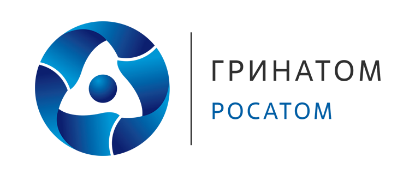 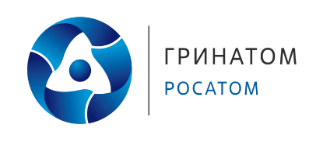 